BLACKHORSE GOLF & COUNTRY RESORT 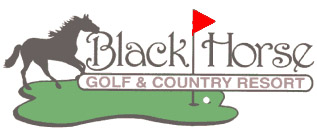 2020 New Member and Existing Member Fees (As of April 1st 2020)All Pricing Subject to HSTNOTE: ALL ABOVE MEMBERSHIPS ARE SUBJECT TO APPLICABLE TAXES. All age categories as of April 1, 2020. Prices subject to change without notice. Special rates not to be used in conjunction with any other offers. **** Cart registered to a couple can be used 36 holes max. per day or 18 holes per registrant without additional charges – 9 hole members half of that. APPLICATION ON REVERSE   03/04/2020BLACKHORSE GOLF & COUNTRY RESORT1436 Bruce Rd. #1, Kincardine ON, N2Z 2X5 Tel# 519-395-0009, Fax: 519-395-5965E-mail: info@blackhorsegolf.ca2020 Membership Application	                         Referred By: ________________________________Type of Membership _____________________________  Option #___________  Date____________________  List Names of Players (with birth dates for Juniors, Intermediates & Seniors) covered by this application  Name: ________________________________________________________ Birthdate: ___________________ Name: ________________________________________________________ Birthdate: ___________________Name: ________________________________________________________ Birthdate: ___________________Name: ________________________________________________________ Birthdate: ___________________Address: __________________________________________________________________________________ City: _____________________________________ Province: ___________ Postal Code: __________________  Home Tel #: _________________________________   Bus Tel #: _____________________________________  E-mail:   ___________________________________________________________________________________ Signature: __________________________________________________   Date: _________________________  *Power Cart Membership Name      Single: _______________________________________________________                                 2nd Person if Applicable: _______________________________________________________ *Agreement/Waiver Form (see attached) must accompany this application  PAYMENT OPTIONS:CASH    CHEQUE    VISA    MASTERCARD    DEBITNAME ON CREDIT CARD ______________________________________________________________________  VISA OR MASTERCARD (PLEASE CIRCLE)  CREDIT CARD #_________________________________________________CVS# (3 digit)__________________ EXPIRY DATE ______________________________ AMOUNT_________________________________________SIGNATURE ________________________________________________________________________________ REFERRAL & NEW MEMBER CREDITFULL MEMBERSHIP TYPEOPTION #1Pay by Dec 1/19OPTION #2Pay by May 31/20OPTION #3Pay after May 31/20OPTIONAMT. PD.$50$50Adult                         Single(Unlimited Play)             Couple$1200$1975$1250$2025$1300$2175ReferralOnlyIntermediate  (Age 19-29)(Unlimited Play)     (Age 30-39)$775$975$800$995$850$1025$50$509 Hole                        Single(Some restrictions)         Couple$800$1400$825$1450$850$1550$25Junior               (Age 13-18)(Unlimited Play)   (12 & Under)$325FREE*Conditions apply $325FREE*$325FREE                                    SENIORS PROGRAM   Age 60+ as of April 1/20 Age 75+ Save additional 3% OFF PRICES BELOW            All Pricing Subject to HST                                    SENIORS PROGRAM   Age 60+ as of April 1/20 Age 75+ Save additional 3% OFF PRICES BELOW            All Pricing Subject to HST                                    SENIORS PROGRAM   Age 60+ as of April 1/20 Age 75+ Save additional 3% OFF PRICES BELOW            All Pricing Subject to HST                                    SENIORS PROGRAM   Age 60+ as of April 1/20 Age 75+ Save additional 3% OFF PRICES BELOW            All Pricing Subject to HST                                    SENIORS PROGRAM   Age 60+ as of April 1/20 Age 75+ Save additional 3% OFF PRICES BELOW            All Pricing Subject to HST                                    SENIORS PROGRAM   Age 60+ as of April 1/20 Age 75+ Save additional 3% OFF PRICES BELOW            All Pricing Subject to HSTREFERRAL & NEW MEMBER CREDITFULL MEMBERSHIP TYPEOPTION #1Pay by Dec 1/19OPTION #2Pay by May 31/20OPTION #3Pay after May 31/20OPTIONAMT. PD.$50$50Adult                          Single(Unlimited Play)      Couple$1100$1975$1150$2050$1200$2175$50$509 Hole                         SingleCouple$800$1300$800$1350$850$1400GROUP, CORPORATE & FAMILY MEMBERSHIPS AVAILABLEContact Pro Shop at 519-395-0009 GROUP, CORPORATE & FAMILY MEMBERSHIPS AVAILABLEContact Pro Shop at 519-395-0009 GROUP, CORPORATE & FAMILY MEMBERSHIPS AVAILABLEContact Pro Shop at 519-395-0009 GROUP, CORPORATE & FAMILY MEMBERSHIPS AVAILABLEContact Pro Shop at 519-395-0009 GROUP, CORPORATE & FAMILY MEMBERSHIPS AVAILABLEContact Pro Shop at 519-395-0009 Cart Options                                        1 PersonNew Cart Policy                         **** Couple9 Hole – 1 Person9 Hole – Couple$800$1150$550$750$825$1175 $575$800$850$1200$575$825Driving Range                                      MemberNon-Member$200$250$225          $275$245$295Club Storage                                Without Cart                                                             With Cart                                                Non-Folding Cart$75$100$150$75$125
$175$85$125$175